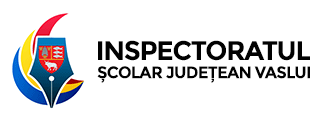 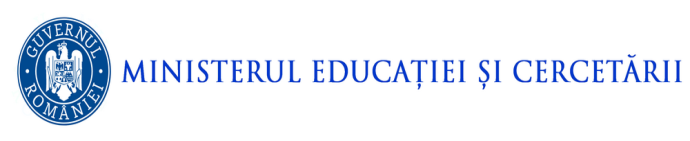 MINISTERUL    EDUCAŢIEIINSPECTORATUL   ŞCOLAR   JUDEŢEAN   VASLUIStrada  Donici,  nr.  2Tel.: 0235/311.928 // Fax: 0235/311.715, 0235/319.234e-mail:  isjvaslui@isj.vs.edu.roSITUATIA CLASELOR CU ACTIVITATE ONLINENr. crtUnitatile de invatamantFormatiuni de studiu cu activitate online ca urmare a existentei cazurilor de Covid-19Perioada de functionare online1.Gradinita cu PP nr. 12 HusiGrupa mijlocie07.10.-20.10.20212.Gradinita cu PP nr. 8 VasluiGrupa mica14.10.-27.10.20212.Gradinita cu PP nr. 8 VasluiGrupa mare14.10.-27.10.20213.Gradinita NegrestiGrupa mare06.10-19.10.20214.Gradinita Poiana PietreiGrupa mijlocie07.10.-20.10.20215.Gradinita DoageleGrupa mijlocie11.10.-24.10.20216.Gradinita cu  Program normal Bursuci Grupa prescolari08.10-21.10.20217.Gradinita cu Program normal RacovitaGrupa prescolari13.10.-26.10.20218.Gradinita cu Program normal Nr. 2 ZorleniGrupa mica14.10.-27.10.20219.CSEI NegrestiClasa a VI-a A06.10-19.10.20219.CSEI NegrestiClasa a VII-a A06.10-19.10.202110.Scoala Gimnaziala „Vasile Alecsandri”  VasluiClasa a V-a profil arte14.10.-27.10.202111.Scoala Gimnaziala PungestiClasa a VIII-a A13.10.-26.10.202112.Scoala Gimnaziala „Mihai Eminescu” LazaClasa a VIII-a A13.10.-26.10.202113.Scoala Primara VladiaClasa a I+II simultan08.10-21.10.202114.Scoala Gimnaziala GherghestiClasa a VIII-a A13.10.-26.10.202114.Scoala Gimnaziala GherghestiClasa a V-a A15.10.-28.10.202115.Scoala Gimnaziala ValeniClasa a VII-a A11.10.-24.10.202115.Scoala Gimnaziala ValeniClasa a IV-a A12.10.-25.10.202116.Scoala Gimnaziala „Iorgu Radu” BarladClasa a VIII-a 11.10.-24.10.202116.Scoala Gimnaziala „Iorgu Radu” BarladClasa pregatitoare C12.10.-25.10.202116.Scoala Gimnaziala „Iorgu Radu” BarladClasa a V-a A11.10.-24.10.202117.Scoala Gimnaziala „Prof. Ioan Danila” GhermanestiClasa a VIII-a A11.10.-24.10.202118.Scoala Gimnaziala „N.N. Tonitza” BarladClasa a III-a A15.10.– 28.10.202119.Scoala Gimnaziala „George Tutoveanu” BarladClasa a IV-a B11.10.-24.10.202119.Scoala Gimnaziala „George Tutoveanu” BarladClasa a VI-a A07.10-20.10.202119.Scoala Gimnaziala „George Tutoveanu” BarladClasa a VIII-a A08.10-21.10.202120.Scoala Gimnaziala „Mihai David” NegrestiClasa a VIII-a C11.10.-24.10.202121.Scoala Gimnaziala „Mihail Sadoveanu” HusiClasa a VII-a D11.10.-24.10.202121.Scoala Gimnaziala „Mihail Sadoveanu” HusiClasa a VII-a B06.10.-19.10.202122.Scoala Gimnaziala DraxeniClasele III-IV simultan07.10.-20.10.202123.Scoala Gimnaziala „Stefan cel Mare” VasluiClasa a VII-a B07.10.-20.10.202123.Scoala Gimnaziala „Stefan cel Mare” VasluiClasa a II-a A14.10.-27.10.202123.Scoala Gimnaziala „Stefan cel Mare” VasluiClasa a VII-a D15.10.-28.10.202123.Scoala Gimnaziala „Stefan cel Mare” VasluiClasa a V-a C15.10.-28.10.202123.Scoala Gimnaziala „Stefan cel Mare” VasluiClasa a VII-a A15.10.– 28.10.202124.Scoala Gimnaziala „C. Parfene” Vaslui Clasa pregatitoare A11.10.-24.10.202124.Scoala Gimnaziala „C. Parfene” Vaslui Clasa a VII-a A13.10.-26.10.202124.Scoala Gimnaziala „C. Parfene” Vaslui Clasa a V-a C13.10.-26.10.202124.Scoala Gimnaziala „C. Parfene” Vaslui Clasa a IV-a A06.10.-19.10.202124.Scoala Gimnaziala „C. Parfene” Vaslui Clasa a V-a B11.10.-24.10.202125.Scoala Gimnaziala „Episcop Iacov Antonovici” BarladClasa a II-a D06.10.-19.10.202125.Scoala Gimnaziala „Episcop Iacov Antonovici” BarladClasa a I-a A STEP15.10.-28.10.202125.Scoala Gimnaziala „Episcop Iacov Antonovici” BarladClasa a VII-a C13.10.-26.10.202125.Scoala Gimnaziala „Episcop Iacov Antonovici” BarladClasa a VII-a A07.10-20.10.202126.Scoala Gimnaziala „Anastasie Panu” HusiClasa a I-a D11.10.-24.10.202126.Scoala Gimnaziala „Anastasie Panu” HusiClasa pregatitoare06.10.-19.10.202126.Scoala Gimnaziala „Anastasie Panu” HusiClasa a VI-a A06.10.-19.10.202127.Scoala Gimnaziala „Alexandru Obreja” GugestiClasele V-VI simultan06.10.-19.10.202128.Scoala Gimnaziala „Mihail Sadoveanu” VasluiClasa pregatitoare B 11.10.-24.10.202128.Scoala Gimnaziala „Mihail Sadoveanu” VasluiClasa a VIII-a A06.10.-19.10.202129.Scoala Gimnaziala „Dimitrie Cantemir” VasluiGrupa mare13.10.-26.10.202129.Scoala Gimnaziala „Dimitrie Cantemir” VasluiClasa a VI-a A13.10.-26.10.202129.Scoala Gimnaziala „Dimitrie Cantemir” VasluiClasa a II-a A15.10.-28.10.202129.Scoala Gimnaziala „Dimitrie Cantemir” VasluiClasa a VII-a B11.10.-24.10.202130.Scoala Gimnaziala „Alexandra Nechita” VasluiClasa a VII-a A11.10.- 24.10.202130.Scoala Gimnaziala „Alexandra Nechita” VasluiClasa a VI-a A12.10.-25.10.202130.Scoala Gimnaziala „Alexandra Nechita” VasluiClasa a VIII-a A13.10.-26.10.202130.Scoala Gimnaziala „Alexandra Nechita” VasluiClasa a VIII-a B14.10.-27.10.202131.Scoala Gimnaziala „Elena Cuza” VasluiClasa a III-a A15.10.-28.10.202131.Scoala Gimnaziala „Elena Cuza” VasluiClasa a VI-a A15.10.-28.10.202131.Scoala Gimnaziala „Elena Cuza” VasluiClasa a VIII-a B13.10.-26.10.202132.Scoala Gimnaziala „Constantin Motas” VasluiClasa a III-a A06.10.-19.10.202132.Scoala Gimnaziala „Constantin Motas” VasluiClasa a VIII-a B14.10.-27.10.202132.Scoala Gimnaziala „Constantin Motas” VasluiClasa a V-a A14.10.-27.10.202132.Scoala Gimnaziala „Constantin Motas” VasluiClasa a IV-a A11.10.-24.10.202133.Scoala Gimnaziala „Mihai Eminescu” VasluiClasa a VII-a A06.10.-19.10.202133.Scoala Gimnaziala „Mihai Eminescu” VasluiClasa a III-a A06.10.-19.10.202133.Scoala Gimnaziala „Mihai Eminescu” VasluiClasa a II-a A08.10.-21.10.202133.Scoala Gimnaziala „Mihai Eminescu” VasluiClasa a VII-a B11.10.-24.10.202133.Scoala Gimnaziala „Mihai Eminescu” VasluiClasa a II-a B11.10.-24.10.202133.Scoala Gimnaziala „Mihai Eminescu” VasluiClasa a IV-a B12.10.-25.10.202134.Scoala Gimnaziala „M. C.  Epureanu” BarladClasa a III-a A11.10.-24.10.202134.Scoala Gimnaziala „M. C.  Epureanu” Barlad2 clase a VIII-a (A, B)11.10.-24.10.202134.Scoala Gimnaziala „M. C.  Epureanu” BarladClasa a III-a B12.10.-25.10.202134.Scoala Gimnaziala „M. C.  Epureanu” BarladClasa a V-a A12.10.-25.10.202135.Scoala Gimnaziala Sarbi, com. BancaClasa a V-a A13.10.-26.10.202136.Scoala Gimnaziala „Mihai Eminescu” OsestiClasa a VIII-a A06.10-19.10.202136.Scoala Gimnaziala „Mihai Eminescu” OsestiClasa a V-a C06.10.-19.10.202136.Scoala Gimnaziala „Mihai Eminescu” OsestiClasa a VII-a C06.10.-19.10.202137.Scoala Gimnaziala BacaniClasa a (II+IV)-a simultan06.10.-19.10.202138.Şcoala Gimnazială „Ion Creangă” HuşiClasa pregătitoare05.10-18.10.202139.Scoala Gimnaziala RâşnițaClasa (I+II+III+IV)simultan11.10.-24.10.202140.Scoala Gimnaziala RâşeştiClasa a VI-a A12.10.-25.10.202141.Scoala Gimnaziala IbanestiClasa a VI-a A12.10-25.10.202142.Scoala Primara ManzatiClasa (II+IV)simultan12.10.-25.10.202143.Scoala Gimnaziala „Nicolae Milescu Spataru” FerestiClasa a IV-a A13.10.-26.10.202144.Scoala Gimnaziala PoganaClasa a III-a A12.10.-25.10.202145.Scoala Gimnaziala „Anastasie Fatu” BerezeniClasa (pregatitoare+I+II)simultan13.10.-26.10.202146.Scoala Gimnaziala VutcaniClasa a III-a A11.10.-24.10.202147.Scoala Gimnaziala DelestiClasa a VIII-a A14.10.-27.10.202148.Scoala Gimnaziala Nr. 1 GarceniClasa a IV-a A14.10.-27.10.202149.Scoala Gimnaziala „Vasile Parvan” BarladClasa a VIII-a A07.10-20.10.202149.Scoala Gimnaziala „Vasile Parvan” BarladClasa a VII-a B11.10.-24.10.202149.Scoala Gimnaziala „Vasile Parvan” BarladClasa a III-a B11.10.-24.10.202150.Liceul Tehnologic „D. Cantemir” FalciuClasa pregatitoare14.10.-27.10.202150.Liceul Tehnologic „D. Cantemir” FalciuClasa a IV-a A13.10.-26.10.202150.Liceul Tehnologic „D. Cantemir” FalciuClasa a IV-a B12.10.-25.10.202150.Liceul Tehnologic „D. Cantemir” FalciuGrupa de prescolari12.10.-25.10.202151.Seminarul Teologic HusiClasa a X-a A08.10.-21.10.202152.Colegiul National „Gh. R. Codreanu” VasluiClasa a IX-a E07.10.-20.10.202152.Colegiul National „Gh. R. Codreanu” VasluiClasa a X-a G07.10.-20.10.202152.Colegiul National „Gh. R. Codreanu” VasluiClasa a X-a C11.10.-24.10.202152.Colegiul National „Gh. R. Codreanu” VasluiClasa a XI-a B11.10.-24.10.202152.Colegiul National „Gh. R. Codreanu” VasluiClasa a VII-a A12.10.-25.10.202152.Colegiul National „Gh. R. Codreanu” VasluiClasa a XI-a C12.10.-25.10.202152.Colegiul National „Gh. R. Codreanu” VasluiClasa a XI-a A14.10.-27.10.202152.Colegiul National „Gh. R. Codreanu” VasluiClasa a X-a F14.10.-27.10.202152.Colegiul National „Gh. R. Codreanu” VasluiClasa a XI-a G15.10.-28.10.202152.Colegiul National „Gh. R. Codreanu” VasluiClasa a X-a D05.10-18.10.202152.Colegiul National „Gh. R. Codreanu” Vaslui2 clase a IX-a (B, G)06.10.-19.10.202152.Colegiul National „Gh. R. Codreanu” VasluiClasa a XI-a E08.10.-21.10.202153.Colegiul Economic „Anghel Rugina” Vaslui53.Colegiul Economic „Anghel Rugina” Vaslui2 clase a IX-a (A, B)06.10-19.10.202153.Colegiul Economic „Anghel Rugina” VasluiClasa a X-a E06.10-19.10.202153.Colegiul Economic „Anghel Rugina” Vaslui2 clase a XI-a (C, F)07.10.-20.10.202153.Colegiul Economic „Anghel Rugina” VasluiClasa a XI-a E12.10.-25.10.202153.Colegiul Economic „Anghel Rugina” VasluiClasa a X-a A11.10.-24.10.202154.Liceul Teoretic „Mihail Kogalniceanu” VasluiClasa a XI-a C11.10.-24.10.202154.Liceul Teoretic „Mihail Kogalniceanu” VasluiClasa a XII-a A11.10.-24.10.202154.Liceul Teoretic „Mihail Kogalniceanu” VasluiClasa a X-a B12.10.-25.10.202154.Liceul Teoretic „Mihail Kogalniceanu” VasluiClasa a XII-a F13.10.-26.10.202154.Liceul Teoretic „Mihail Kogalniceanu” VasluiClasa a XII-a E14.10.-27.10.202154.Liceul Teoretic „Mihail Kogalniceanu” VasluiClasa a VII-a A15.10.-28.10.202154.Liceul Teoretic „Mihail Kogalniceanu” VasluiClasa a IX-a E08.10-21.10.202155.Liceul Teoretic „Mihai Eminescu” BarladClasa a XII-a F107.10.-20.10.202155.Liceul Teoretic „Mihai Eminescu” BarladClasa a IX-a SN08.10-21.10.202155.Liceul Teoretic „Mihai Eminescu” BarladClasa a X-a SS105.10.– 18.10.202155.Liceul Teoretic „Mihai Eminescu” BarladClasa a XII-a SS107.10.-20.10.202155.Liceul Teoretic „Mihai Eminescu” BarladClasa a IX-a SS205.10.– 18.10.202155.Liceul Teoretic „Mihai Eminescu” BarladClasa a X-a SS213.10.-26.10.202155.Liceul Teoretic „Mihai Eminescu” BarladClasa a XII-a SS113.10.-26.10.202155.Liceul Teoretic „Mihai Eminescu” BarladClasa a X-a SN112.10.-25.10.202155.Liceul Teoretic „Mihai Eminescu” BarladClasa a XII-a F211.10.-24.10.202156.Liceul Tehnologic „Nicolae Iorga” NegrestiClasa a X-a C14.10.-27.10.202156.Liceul Tehnologic „Nicolae Iorga” NegrestiClasa a XI-a G12.10.-25.10.202157.Liceul Pedagogic „Ioan Popescu” BarladClasa a XII-a EF15.10.-28.10.202157.Liceul Pedagogic „Ioan Popescu” BarladClasa a XII-a IA14.10.-27.10.202157.Liceul Pedagogic „Ioan Popescu” BarladClasa a XII-a P206.10.-19.10.202158.Liceul Teoretic „Emil Racovita” VasluiClasa a XII-a E11.10.-24.10.202158.Liceul Teoretic „Emil Racovita” VasluiClasa a XI-a E11.10.-24.10.202158.Liceul Teoretic „Emil Racovita” VasluiClasa a XI-a C12.10.-25.10.202158.Liceul Teoretic „Emil Racovita” VasluiClasa a XII-a C13.10.-26.10.202158.Liceul Teoretic „Emil Racovita” VasluiClasa a XII-a F14.10.-27.10.202158.Liceul Teoretic „Emil Racovita” Vaslui2 clase a X-a (E, D)05.10-18.10.202158.Liceul Teoretic „Emil Racovita” VasluiClasa a X-a F07.10.-20.10.202159.Colegiul Naţional „Cuza Voda” HusiClasa a X-a MI08.10.-21.10.202159.Colegiul Naţional „Cuza Voda” HusiClasa a XI-a SS06.10.-19.10.202159.Colegiul Naţional „Cuza Voda” HusiClasa a XI-a MI12.10.-25.10.202160.Liceul „Stefan Procopiu” VasluiClasa a IX-a G07.10.-20.10.202160.Liceul „Stefan Procopiu” VasluiClasa a X-a G08.10.-21.10.202160.Liceul „Stefan Procopiu” VasluiClasa a XI-a F08.10– 21.10.2021 60.Liceul „Stefan Procopiu” VasluiClasa a XII-a C07.10– 20.10.2021 60.Liceul „Stefan Procopiu” Vaslui2 clase a XII-a (J, F)05.10-18.10.202160.Liceul „Stefan Procopiu” Vaslui2 clase a X-a (F, H)05.10-18.10.202160.Liceul „Stefan Procopiu” VasluiClasa a X-a Aip06.10.-19.10.202160.Liceul „Stefan Procopiu” VasluiClasa a XI-a E08.10.-21.10.202160.Liceul „Stefan Procopiu” VasluiClasa a X-a C07.10.-20.10.202160.Liceul „Stefan Procopiu” VasluiClasa a XII-a A14.10.-27.10.202160.Liceul „Stefan Procopiu” VasluiClasa a XII-a E13.10.-26.10.202160.Liceul „Stefan Procopiu” VasluiClasa a XII-a D13.10.-26.10.202161.Liceul Tehnologic „Al. I. Cuza” Barlad2 clase a X-a (A3, A1) 05.10-18.10.202161.Liceul Tehnologic „Al. I. Cuza” BarladClasa a XI-a A106.10.-19.10.202161.Liceul Tehnologic „Al. I. Cuza” BarladClasa a IX-a M315.10.-28.10.202161.Liceul Tehnologic „Al. I. Cuza” BarladClasa a X-a M115.10.-28.10.202161.Liceul Tehnologic „Al. I. Cuza” BarladClasa a X-a P211.10.-24.10.202161.Liceul Tehnologic „Al. I. Cuza” BarladClasa a XII-a C11.10.-24.10.202162.Liceul Tehnologia PuiestiClasa a IX-a C 11.10.-24.10.202162.Liceul Tehnologia PuiestiClasa a VIII-a B13.10.-26.10.202163.Liceul cu Program Sportiv Vaslui – Scoala Postliceala SanitaraAnul I A05.10– 18.10.202164.Liceul Tehnologic „Ion Mincu” VasluiClasa a IX-a F 06.10.-19.10.202164.Liceul Tehnologic „Ion Mincu” VasluiClasa a XI-a E06.10.-19.10.202164.Liceul Tehnologic „Ion Mincu” VasluiClasa a XI-a D08.10-21.10.202164.Liceul Tehnologic „Ion Mincu” VasluiClasa a X-a G14.10.-27.10.202164.Liceul Tehnologic „Ion Mincu” VasluiClasa a XII-a D11.10.-24.10.202165.FEG BarladAnul I A AMG12.10.-25.10.202165.FEG BarladAnul III A AMG15.10.-28.10.202166.Scoala Profesionala Speciala „Sf. Ecaterina” HusiClasa a XII-a A12.10.-25.10.202166.Scoala Profesionala Speciala „Sf. Ecaterina” HusiClasa a X-a C13.10.-26.10.202167.Liceul Corivan HusiClasa a IX-a C15.10.-28.10.2021